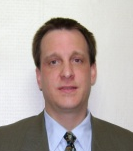 RODNEY E CHANEY#29 Arabejo StreetGatchalian Subdivision	0929-953-2098Phase 2  Brgy. Manuyo 2Las Pinas City 1745     E-mail - recroom72@yahoo.comOBJECTIVETo enter a professional, career-oriented setting in which my communication and organizational skills will be utilized.EDUCATIONUNIVERSITY OF NORTH FLORIDA – Jacksonville, Florida                           August 2005		Bachelor of Science in CommunicationMajor – Public RelationsRELATED EXPERIENCEMahatma Gandhi International School – Manila, Philippines                       April 2009 - PresentPYP InstructorTeach English and Math to students in the Primary Years ProgramTopia English Zone – Cheongju, Korea		                                    May 2008 – March 2009 English Teacher   Teach English Writing and Grammar to Elementary and Middle school students.TDS Tile, Inc. – Marietta, Georgia      			                          January 2006- May 2008Project Manager   Handled Customer Relations, Produced Bid Documents, Coordinated   Purchasing and Materials Delivery, and Quality Control Assurance.PROFESSIONAL EXPERIENCEB & D COMPUTER SERVICES – Douglas, Georgia                             July 2005 – December 2006Public Relations AdvisorNetwork Administrator for Douglas Asphalt Company started a computer repair firm.  My job is to prepare vision and mission statements as well as certain public relation guidelines for the company.JACKSONVILLE PUBLIC LIBRARY – Jacksonville, Florida	            March 2005 – June 2005 InternshipChosen by the Public Relations Department of the Main Library to prepare various internal mailings and public relations material. 